Z Á P I SZ hlasovania per-rollam KCHSČ1.Návrh na ďalšie využívanie databázy slovenských čuvačov – 7 za 0 protiNávrh bol schválený.Vypracovaním dohody so Spolkom chovateľov Slovenských čuvačov a predložením návrhu ku schváleniu výborom sa poveruje p. Slobodová.Termín: do 30.6.20212.Návrh na kooptovanie do výboru KCHSČ na funkciu podpredseduJaroslav Šimončič – 4 hlasyMatúš Patarák – 3 hlasyDo funkcie podpredsedu klubu bol kooptovaný p. Jaroslav ŠimončičVýsledok volieb p. Šimončičovi oznámi predseda klubu, informáciu o obsadení funkcie podpredsedu klubu na stránky klubu umiestni p. Jana Goliášová.Termín: do 10.4.20213.Podmienky využitia zvierat v chove počas pandémie - 7 za 0 protiNávrh bol schválený.Znenie výnimky na stránky klubu zabezpečí p. Jana Goliášová, obe poradkyne chovu p. Goliášová a sl. Buzáková zabezpečia informovanosť v kontakte s chovateľmi.Termín: ihneď a priebežne až do zrušenia výnimky.Zapísal: Ing. Jaroslav MatyášV Bodorovej 8.4.2021							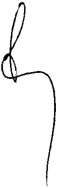 